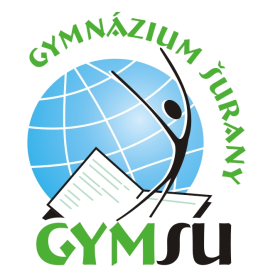 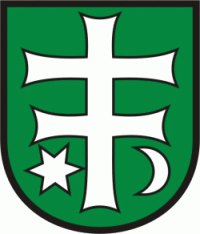 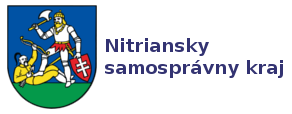 Šurianska desiatkaTermín:	12.10.2019 (sobota) od 10:30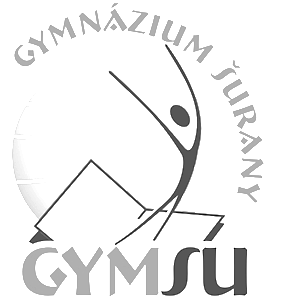 Miesto:	Šurany (okr. Nové Zámky), štart a cieľ pred MsÚ Šurany.Trať:	Ulicami mesta Šurany a Šurany časť: Nitriansky Hrádok (asfalt).Kategórie:	A –  muži od 18 do 34 (2001- 1985)	10 000 m	B  –  muži od 35 do 49 (1984 - 1970)	10 000 m	C  –  muži od 50 a starší ( od 1969)	10 000 mD  –  ženy od 18 do 34(2001- 1985)	  5 000 m	E  –   ženy od 35 do 49 (1984 - 1970)	  5 000 m	F  –   ženy od 50 a staršie (od1969)	  5 000 mG   – hobby (muži) (2001 a starší)	3 000 mH   – hobby (ženy) (2001 a staršie)	3 000 m	I    – dorastenci (2002 - 2003)	3 000 mJ    – dorastenky(2002 - 2003)	3 000 mK   – chlapci (2004 – 2005)	2 000 mL    – dievčatá (2004 – 2005)	2 000 mŽiacke kategórie:M   – žiaci (2006 – 2007)	520 mN   – žiačky (2006 – 2007)	520 mO   – žiaci (2008 – 2009)	310 mP    – žiačky (2008 – 2009)	310 mR    – žiaci (2010 – 2011)	260 mS    – žiačky (2010 – 2011)	260 mT   – žiaci (2012 – 2013)	160 mU  – žiačky (2012 – 2013)	160 mV  – detský beh najmenších (2014 a mladší)	100 mPrihlasovanie:	Online prihlasovanie bude ukončené 10.10.2019 o 24,00. Prihláseným sa účastník stáva až po uhradení štartovného. Hneď po uhradení štartovného sa Vaše meno zobrazí v zozname prihlásených a príde Vám email s potvrdením Po tomto dátume sa bude dať prihlásiť aj na mieste v deň pretekov od 9:00 hod pred MsÚ Šurany.Registrácia:	https://www.vysledkovyservis.sk/surianska-desiatkaŠtartovné:	Kategórie I až V zdarma.	Pri registrácii online: (muži, ženy, hobby = 5,-€), na mieste = 7,-€.Úhrada štartovného: 	Štartovné môžete uhradiť viacerými spôsobmi. Všetky vám budú ponúknuté po vyplnení online prihlášky. Odporúčame zvoliť úhradu platobnou kartou. Je rýchla, bezpečná, výhodná pri platbe zo zahraničia a Vaše meno sa objaví v zozname prihlásených okamžite. Ak nevyužijete možnosť platby kartou, príde Vám email s inštrukciami k ostatným druhom platieb (ak email nenájdete, skontrolujte priečinok SPAM). Neuhrádzajte prosím štartovné poštovou poukážkou. Úhrada na mieste v deň pretekov je možná iba v hotovosti.
.Prezentácia:	Všetky kategórie v deň pretekov pred mestským úradom v Šuranoch od 9:00.	Ukončenie prezentácie 20 minút pred štartom preteku.Organizátor:		Gymnázium Šurany, Mesto Šurany.Občerstvenie:	Pitný režim a občerstvenie je zabezpečené usporiadateľom.Riaditeľ preteku: 	Ing. Mgr. Alžbeta DanielováCeny:		Muži A a ženy D: Prví traja - diplom + finančná odmena(60,-€, 40,-€ , 30,-€)	Muži B,C a ženy E,F: Prví traja   - diplom + finančná odmena(40,-€, 30,-€ , 20,- €)		Ostatné kategórie: Prví traja  - diplom + vecné ceny		Ocenení budú najlepší Šuranec/ka a gymnazista/kaŠatne:		Budova Gymnázia - Bernolákova 37, Šurany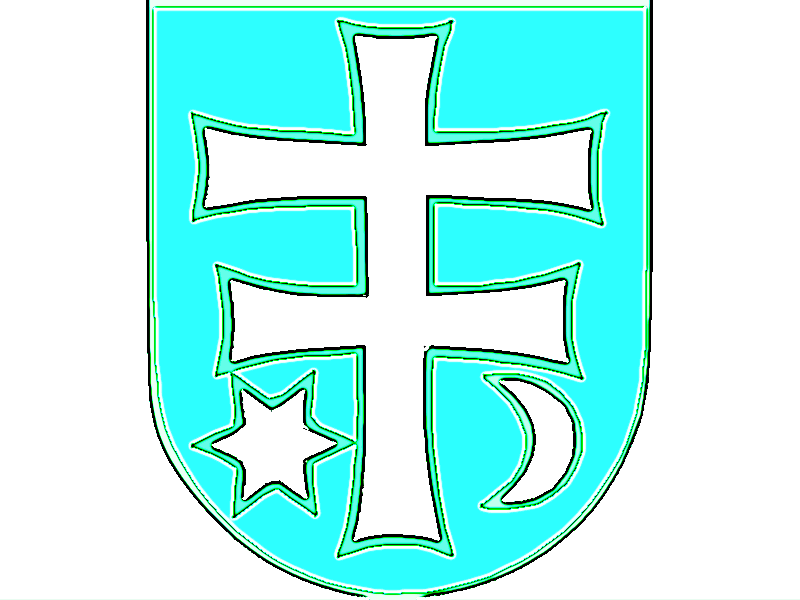 Časový harmonogram pretekov10:30 - štart kategórie V10:35 - štart kategórie U10:40- štart kategórie T10:50 - štart kategórie S11:00- štart kategórie R11:10 - štart kategórie P11:20 - štart kategórie O11:35 - štart kategórie N11:50 - štart kategórie MVyhlásenie výsledkov a dekorovanie najrýchlejších troch pretekárov v žiackych kategóriách bude priebežne niekoľko minút po skončení behov danej kategórie pred MsÚ Šurany.13:00 – štart hlavných pretekov kategórie A až LVyhlásenie výsledkov a dekorovanie najrýchlejších troch pretekárov v hlavných kategóriách bude 20 minút po dobehnutí posledného pretekára hlavného behu pred MsÚ Šurany.Upozornenie: Usporiadatelia si vyhradzujú právo zmeny (vekové kategórie, časový rozpis) a nezodpovedajú za škody súťažiacich počas podujatia.Štartové číslo: 
Každý pretekár je povinný mať pripevnené štartovné číslo na hrudi, tak aby bolo viditeľné a nesmie byť prekryté. Bez štartového čísla na hrudi sa môže stať, že Váš čas nebude zaznamenaný. Štartové číslo je majetkom usporiadateľa. Štartové čísla sú bez súhlasu usporiadateľa neprenosné na inú osobu. Pretekár, ktorý bude štartovať so štartovým číslom prideleným v štartovej listine inému pretekárovi bude diskvalifikovaný.
 Meranie času a výsledky:
Elektronickú časomieru zabezpečuje firma SunBell s.r.o. – VysledkovyServis.sk. Výsledky budú priebežne zverejňované na stránke VysledkovyServis.sk.Poznámky: Preteká sa podľa pravidiel atletiky a týchto propozícií. Pretekári štartujú na vlastné riziko. Beží sa za každého počasia, usporiadatelia si vyhradzujú možnosť zmeny. Občerstvenie sa bude podávať pred MsÚ Šurany.Zaplatené štartovné sa nevracia. Do 8.10.2019 do 24h je možné zaplatené štartovné presunúť na inú osobu za manipulačný poplatok 4€. Presúvať štartovné na ďalší rok nie je možné. 
V prípade, ak sa nemôžete zúčastniť a chcete prepísať vaše štartové číslo na iného účastníka, môžete tak urobiť písomne na prihlaska@vysledkovyservis.sk najneskôr do 8.10.2019. Kontaktovať nás však musí osoba, ktorá bola pôvodne prihlásená, tá oznámi aj všetky údaje o novom účastníkovi. Štartový balík preberá a prehlásenie potvrdzuje už nový účastník. Po prevzatí štartového balíka už nie je preregistrácia možná.
Pretek Šurianska desiatka – beh mestom Šurany je podporovaný z poskytovaných dotácií z rozpočtu Nitrianskeho samosprávneho kraja na podporu kultúry a športu za rok 2019. 